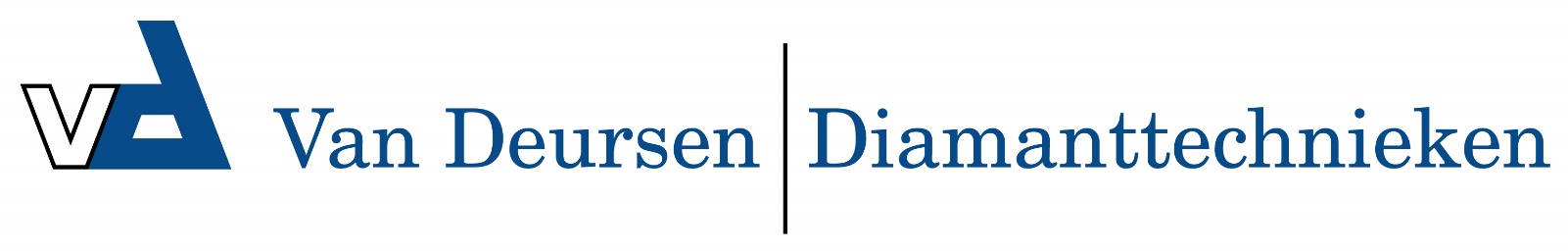 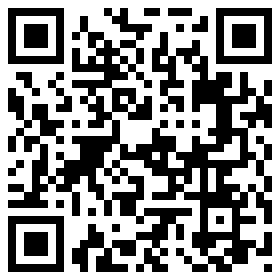 1510340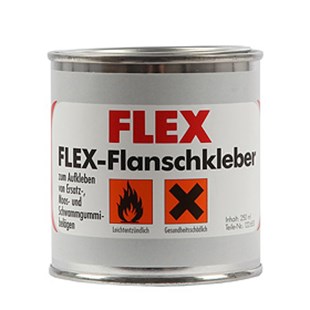 Geschikt om het zelfklevend schuurpapier met schuimrubber voering te hechten.1510340Flanschkleber / 250 g